О внесении изменений в приказ региональной энергетической комиссии – департамента цен и тарифов Краснодарского края от 31 августа 2012 года № 2/2012-нп «Об утверждении нормативов потребления коммунальных услуг в Краснодарском крае (при отсутствии приборов учета)»В соответствии с проведенными в региональной энергетической комиссии – департаменте цен и тарифов Краснодарского края контрольно – аналитическими мероприятиями и решения правления региональной энергетической комиссии – департамента цен и тарифов Краснодарского края п р и к а з ы в а ю:1. Внести в приказ региональной энергетической комиссии – департаменте цен и тарифов Краснодарского края от 31 августа 2012 года № 2/2012-нп  «Об утверждении нормативов потребления коммунальных услуг в Краснодарском крае (при отсутствии приборов учета)» следующие изменения:дополнить пункт 4 абзацем следующего содержания:«в жилых помещениях при наличии технической возможности установки коллективных (общедомовых), индивидуальных или общих (квартирных) приборов учета холодной и горячей воды (приложение № 4.4)»;дополнить приложением № 4.4 в соответствии с приложением к настоящему приказу;2. Настоящий приказ вступает в силу с 1 января 2015 года. Руководитель                                                                                 С.Н. МиловановПРИЛОЖЕНИЕ к приказу региональной энергетической комиссии – департамента цен и тарифов Краснодарского края от 19 декабря 2014 года № 3/2014-нп«ПРИЛОЖЕНИЕ № 4.4к приказу региональной энергетической комиссии – департамента цен и тарифов Краснодарского края от 31 августа 2012 года № 2/2012-нпНормативы потребления коммунальных услуг по холодному водоснабжению, нормативы потребления коммунальной услуги по горячему водоснабжению и водоотведению в жилых помещениях при наличии технической возможности установки коллективных (общедомовых), индивидуальных или общих (квартирных) приборов учета холодной и горячей воды«».    Начальник технологического отдела			                        Е.П. Сологуб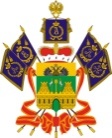 РЕГИОНАЛЬНАЯ ЭНЕРГЕТИЧЕСКАЯ КОМИССИЯ -ДЕПАРТАМЕНТ ЦЕН И ТАРИФОВ КРАСНОДАРСКОГО КРАЯПРИКАЗот 31 августа 2012 г. N 2/2012-нпОБ УТВЕРЖДЕНИИ НОРМАТИВОВ ПОТРЕБЛЕНИЯКОММУНАЛЬНЫХ УСЛУГ В КРАСНОДАРСКОМ КРАЕ(ПРИ ОТСУТСТВИИ ПРИБОРОВ УЧЕТА)(в ред. Приказов РЭК - департамента цен и тарифовКраснодарского края от 19.09.2012 N 5/2012-нп,от 28.11.2012 N 6/2012-нп, от 16.01.2013 N 1/2013-нп,от 20.02.2013 N 2/2013-нп (N 2/2012-нп),от 28.02.2013 N 3/2013-нп, от 31.05.2013 N 6/2013-нп,от 05.02.2014 N 1/2014-нп, от 19.05.2014 N 2/2014-нп)В соответствии с Постановлениями Правительства Российской Федерации от 23 мая 2006 года N 306 "Об утверждении Правил установления и определения нормативов потребления коммунальных услуг" и от 13 июня 2006 года N 373 "О порядке установления нормативов потребления газа населением при отсутствии приборов учета газа", на основании экспертного заключения и решения правления региональной энергетической комиссии - департамента цен и тарифов Краснодарского края приказываю:1. Утвердить нормативы потребления коммунальной услуги по электроснабжению:в жилых помещениях (приложение N 1.1);в жилых помещениях, оборудованных электроводонагревателями (приложение N 1.2);на общедомовые нужды (приложение N 1.3);при использовании земельного участка и надворных построек (приложение N 1.4);в жилых помещениях, оборудованных электроотопительными установками (приложение N 1.5).2. Утвердить нормативы потребления коммунальной услуги по отоплению в жилых и нежилых помещениях (приложение N 2).(п. 2 в ред. Приказа РЭК - департамента цен и тарифов Краснодарского края от 31.05.2013 N 6/2013-нп)3. Утвердить нормативы потребления коммунальной услуги по газоснабжению природным газом:(в ред. Приказа РЭК - департамента цен и тарифов Краснодарского края от 28.11.2012 N 6/2012-нп)на приготовление пищи, подогрев воды и отопление жилых помещений (приложение N 3.1);(абзац введен Приказом РЭК - департамента цен и тарифов Краснодарского края от 28.11.2012 N 6/2012-нп)на отопление бань, теплиц, гаражей, содержание животных в личном подсобном хозяйстве (приложение N 3.2).(абзац введен Приказом РЭК - департамента цен и тарифов Краснодарского края от 28.11.2012 N 6/2012-нп)Утвердить среднемесячный норматив потребления природного газа для отопления жилых помещений в размере 6 куб. м на 1 кв. м в месяц при оплате в течение года.4. Утвердить нормативы потребления коммунальных услуг по холодному водоснабжению, горячему водоснабжению и водоотведению:абзаца второй - третий исключены. - Приказ РЭК - департамента цен и тарифов Краснодарского края от 28.02.2013 N 3/2013-нп;в жилых помещениях (приложение N 4.1);(абзац введен Приказом РЭК - департамента цен и тарифов Краснодарского края от 31.05.2013 N 6/2013-нп)на общедомовые нужды (приложение N 4.2);(абзац введен Приказом РЭК - департамента цен и тарифов Краснодарского края от 31.05.2013 N 6/2013-нп)при использовании земельного участка и надворных построек (приложение N 4.3).5. Установить период использования холодной воды на полив:сельскохозяйственных культур, зеленых насаждений, газонов и цветников - с 1 апреля по 1 октября;усовершенствованных покрытий и тротуаров - с 1 мая по 1 октября;посадок в теплицах и парниках всех типов - с 1 февраля по 1 июня.6. При определении нормативов потребления коммунальных услуг, утвержденных настоящим приказом, применялся расчетный метод, за исключением нормативов потребления коммунальных услуг по холодному водоснабжению, горячему водоснабжению и водоотведению в жилых помещениях, утвержденных в соответствии с пунктом 4 настоящего приказа, при определении которых применялся метод аналогов.(п. 6 в ред. Приказа РЭК - департамента цен и тарифов Краснодарского края от 05.02.2014 N 1/2014-нп)6.1. При утверждении нормативов потребления коммунальных услуг по электроснабжению на общедомовые нужды учитывалась площадь помещений, входящих в состав общего имущества в многоквартирных домах: тамбуров, коридоров, лестничных клеток, колясочных помещений, электрощитовых и помещений обслуживающего персонала.(п. 6.1 введен Приказом РЭК - департамента цен и тарифов Краснодарского края от 16.01.2013 N 1/2013-нп; в ред. Приказа РЭК - департамента цен и тарифов Краснодарского края от 28.02.2013 N 3/2013-нп)7. Рекомендовать органам местного самоуправления Краснодарского края привести муниципальные правовые акты об утверждении нормативов потребления коммунальных услуг в соответствие с действующим законодательством.8. Настоящий приказ в части установления нормативов потребления коммунальной услуги по отоплению для муниципальных образований Краснодарского края, на территории которых по состоянию на 30 июня 2012 года не действовали нормативы потребления тепловой энергии на отопление, вступает в силу по истечении десяти дней со дня его официального опубликования, для иных муниципальных образований Краснодарского края - с 1 января 2015 года, в части установления нормативов потребления коммунальной услуги по электроснабжению на общедомовые нужды - с 1 октября 2012 года, а в остальной части - с 1 января 2013 года.(в ред. Приказов РЭК - департамента цен и тарифов Краснодарского края от 19.09.2012 N 5/2012-нп, от 20.02.2013 N 2/2013-нп (N 2/2012-нп))РуководительС.Н.МИЛОВАНОВПриложение N 1.1к приказурегиональной энергетической комиссии -департамента цен и тарифовКраснодарского краяот 31 августа 2012 г. N 2/2012-нпНОРМАТИВЫПОТРЕБЛЕНИЯ КОММУНАЛЬНОЙ УСЛУГИ ПО ЭЛЕКТРОСНАБЖЕНИЮВ ЖИЛЫХ ПОМЕЩЕНИЯХНачальник отдела цен итарифов на электроэнергиюЮ.В.НЕЧЕСОВПриложение N 1.2к приказурегиональной энергетической комиссии -департамента цен и тарифовКраснодарского краяот 31 августа 2012 г. N 2/2012-нпНОРМАТИВЫПОТРЕБЛЕНИЯ КОММУНАЛЬНОЙ УСЛУГИПО ЭЛЕКТРОСНАБЖЕНИЮ В ЖИЛЫХ ПОМЕЩЕНИЯХ, ОБОРУДОВАННЫХЭЛЕКТРОВОДОНАГРЕВАТЕЛЯМИ(в ред. Приказов РЭК - департамента цен и тарифовКраснодарского края от 31.05.2013 N 6/2013-нп,от 19.05.2014 N 2/2014-нп)Примечание:В случае наличия в жилом помещении электроводонагревателей данный норматив суммируется с нормативами, установленными в приложении N 1.1.Начальник отдела цен итарифов на электроэнергиюЮ.В.НЕЧЕСОВПриложение N 1.3к приказурегиональной энергетической комиссии -департамента цен и тарифовКраснодарского краяот 31 августа 2012 г. N 2/2012-нпНОРМАТИВЫПОТРЕБЛЕНИЯ КОММУНАЛЬНОЙ УСЛУГИ ПО ЭЛЕКТРОСНАБЖЕНИЮНА ОБЩЕДОМОВЫЕ НУЖДЫНачальник отдела цен итарифов на электроэнергиюЮ.В.НЕЧЕСОВПриложение N 1.4к приказурегиональной энергетической комиссии -департамента цен и тарифовКраснодарского краяот 31 августа 2012 г. N 2/2012-нпНОРМАТИВЫПОТРЕБЛЕНИЯ КОММУНАЛЬНОЙ УСЛУГИ ПО ЭЛЕКТРОСНАБЖЕНИЮПРИ ИСПОЛЬЗОВАНИИ ЗЕМЕЛЬНОГО УЧАСТКА И НАДВОРНЫХ ПОСТРОЕКНачальник отдела цен итарифов на электроэнергиюЮ.В.НЕЧЕСОВПриложение N 1.5к приказурегиональной энергетической комиссии -департамента цен и тарифовКраснодарского краяот 31 августа 2012 г. N 2/2012-нпНОРМАТИВЫПОТРЕБЛЕНИЯ КОММУНАЛЬНОЙ УСЛУГИ ПО ЭЛЕКТРОСНАБЖЕНИЮВ ЖИЛЫХ ПОМЕЩЕНИЯХ, ОБОРУДОВАННЫХ ЭЛЕКТРООТОПИТЕЛЬНЫМИУСТАНОВКАМИ(в ред. Приказа РЭК - департамента цен и тарифовКраснодарского края от 31.05.2013 N 6/2013-нп)Начальник отдела цен итарифов на электроэнергиюЮ.В.НЕЧЕСОВПриложение N 2к приказурегиональной энергетической комиссии -департамента цен и тарифовКраснодарского краяот 31 августа 2012 г. N 2/2012-нпНОРМАТИВЫПОТРЕБЛЕНИЯ КОММУНАЛЬНОЙ УСЛУГИ ПО ОТОПЛЕНИЮВ ЖИЛЫХ ПОМЕЩЕНИЯХ(в ред. Приказа РЭК - департамента цен и тарифовКраснодарского края от 31.05.2013 N 6/2013-нп)Начальник технологического отделаЕ.П.СОЛОГУБПриложение N 2.2к приказурегиональной энергетической комиссии -департамента цен и тарифовКраснодарского краяот 31 августа 2012 г. N 2/2012-нпНОРМАТИВЫПОТРЕБЛЕНИЯ КОММУНАЛЬНОЙ УСЛУГИ ПО ОТОПЛЕНИЮНА ОБЩЕДОМОВЫЕ НУЖДЫИсключены. - Приказ РЭК - департамента цен и тарифов Краснодарского края от 28.02.2013 N 3/2013-нп.Приложение N 3.1к приказурегиональной энергетической комиссии -департамента цен и тарифовКраснодарского краяот 31 августа 2012 г. N 2/2012-нпНОРМАТИВЫ ПОТРЕБЛЕНИЯ КОММУНАЛЬНОЙ УСЛУГИ ПОГАЗОСНАБЖЕНИЮ ПРИРОДНЫМ ГАЗОМ НА ПРИГОТОВЛЕНИЕ ПИЩИ,ПОДОГРЕВ ВОДЫ И ОТОПЛЕНИЕ ЖИЛЫХ ПОМЕЩЕНИЙ(в ред. Приказа РЭК - департамента цен и тарифовКраснодарского края от 28.11.2012 N 6/2012-нп)--------------------------------Примечания:<*> при использовании природного газа по нескольким направлениям, соответствующие значения нормативов суммируются;абзац исключен с 1 января 2013 года. - Приказ РЭК - департамента цен и тарифов Краснодарского края от 28.11.2012 N 6/2012-нп.Начальник технологического отделаЕ.П.СОЛОГУБПриложение N 3.2к приказурегиональной энергетической комиссии -департамента цен и тарифовКраснодарского краяот 31 августа 2012 г. N 2/2012-нпНОРМАТИВЫ ПОТРЕБЛЕНИЯКОММУНАЛЬНОЙ УСЛУГИ ПО ГАЗОСНАБЖЕНИЮ ПРИРОДНЫМ ГАЗОМНА ОТОПЛЕНИЕ БАНЬ, ТЕПЛИЦ, ГАРАЖЕЙ, СОДЕРЖАНИЕ ЖИВОТНЫХВ ЛИЧНОМ ПОДСОБНОМ ХОЗЯЙСТВЕ(введены Приказом РЭК - департамента цен и тарифовКраснодарского края от 28.11.2012 N 6/2012-нп)Приложение N 4.1к приказурегиональной энергетической комиссии -департамента цен и тарифовКраснодарского краяот 31 августа 2012 г. N 2/2012-нпНОРМАТИВЫПОТРЕБЛЕНИЯ КОММУНАЛЬНЫХ УСЛУГПО ХОЛОДНОМУ, ГОРЯЧЕМУ ВОДОСНАБЖЕНИЮ И ВОДООТВЕДЕНИЮВ ЖИЛЫХ ПОМЕЩЕНИЯХИсключены. - Приказ РЭК - департамента цен и тарифов Краснодарского края от 28.02.2013 N 3/2013-нп.Приложение N 4.2к приказурегиональной энергетической комиссии -департамента цен и тарифовКраснодарского краяот 31 августа 2012 г. N 2/2012-нпНОРМАТИВЫ ПОТРЕБЛЕНИЯ КОММУНАЛЬНЫХ УСЛУГПО ХОЛОДНОМУ, ГОРЯЧЕМУ ВОДОСНАБЖЕНИЮ И ВОДООТВЕДЕНИЮНА ОБЩЕДОМОВЫЕ НУЖДЫИсключены. - Приказ РЭК - департамента цен и тарифов Краснодарского края от 28.02.2013 N 3/2013-нп.Приложение N 4.1к приказурегиональной энергетической комиссии -департамента цен и тарифовКраснодарского краяот 31 августа 2012 г. N 2/2012-нпНОРМАТИВЫПОТРЕБЛЕНИЯ КОММУНАЛЬНЫХ УСЛУГ ПО ХОЛОДНОМУ ВОДОСНАБЖЕНИЮ,ГОРЯЧЕМУ ВОДОСНАБЖЕНИЮ И ВОДООТВЕДЕНИЮ В ЖИЛЫХ ПОМЕЩЕНИЯХ(в ред. Приказа РЭК - департамента цен и тарифовКраснодарского края от 19.05.2014 N 2/2014-нп)Приложение N 4.2к приказурегиональной энергетической комиссии -департамента цен и тарифовКраснодарского краяот 31 августа 2012 г. N 2/2012-нпНОРМАТИВЫПОТРЕБЛЕНИЯ КОММУНАЛЬНЫХ УСЛУГ ПО ХОЛОДНОМУ ВОДОСНАБЖЕНИЮИ ГОРЯЧЕМУ ВОДОСНАБЖЕНИЮ НА ОБЩЕДОМОВЫЕ НУЖДЫ(введены Приказом РЭК - департамента цен и тарифовКраснодарского края от 31.05.2013 N 6/2013-нп)Приложение N 4.3к приказурегиональной энергетической комиссии -департамента цен и тарифовКраснодарского краяот 31 августа 2012 г. N 2/2012-нпНОРМАТИВЫПОТРЕБЛЕНИЯ КОММУНАЛЬНОЙ УСЛУГИ ПО ХОЛОДНОМУВОДОСНАБЖЕНИЮ ПРИ ИСПОЛЬЗОВАНИИ ЗЕМЕЛЬНОГО УЧАСТКАИ НАДВОРНЫХ ПОСТРОЕК1. Для полива земельного участка:2. Для водоснабжения и приготовления пищи для соответствующего сельскохозяйственного животного:Начальник технологического отделаЕ.П.СОЛОГУБ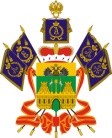 РЕГИОНАЛЬНАЯ ЭНЕРГЕТИЧЕСКАЯ КОМИССИЯ-ДЕПАРТАМЕНТ  ЦЕН И ТАРИФОВ КРАСНОДАРСКОГО КРАЯП Р И К А З19 декабря 2014 года                                                                          № 3/2014-нпг. Краснодар№ п/пСтепень благоустройства жилищного фондаНорматив потребления коммунальных услуг в жилых помещениях (куб.метр в месяц на 1 человека)Норматив потребления коммунальных услуг в жилых помещениях (куб.метр в месяц на 1 человека)Норматив потребления коммунальных услуг в жилых помещениях (куб.метр в месяц на 1 человека)Норматив потребления коммунальных услуг в жилых помещениях (куб.метр в месяц на 1 человека)№ п/пСтепень благоустройства жилищного фондапо горячему водоснабжениюпо холодному водоснабжениюпо холодному водоснабжениюпо водоотведениюс 1 января 2015 года по 30 июня 2015 годас 1 января 2015 года по 30 июня 2015 годас 1 января 2015 года по 30 июня 2015 годас 1 января 2015 года по 30 июня 2015 годас 1 января 2015 года по 30 июня 2015 годас 1 января 2015 года по 30 июня 2015 года1.Многоквартирные дома и жилые дома с централизованным холодным и горячим водоснабжением, канализацией2,9154,4447,3597,3592.Многоквартирные дома и жилые дома с централизованным холодным водоснабжением, канализацией, без централизованного горячего водоснабжения с водонагревателями различного типа -7,2497,2497,2493.Многоквартирные дома и жилые дома с централизованным холодным водоснабжением, канализацией, без централизованного горячего водоснабжения и водонагревателей различного типа -5,8745,8745,8744.Многоквартирные дома и жилые дома с централизованным холодным водоснабжением, без централизованного горячего водоснабжения, канализации, с водонагревателями различного типа-6,193--5.Многоквартирные дома и жилые дома с централизованным холодным водоснабжением, без централизованного горячего водоснабжения,  канализации и  водонагревателей различного типа-4,169--6.Многоквартирные дома и жилые дома, не оборудованные внутридомовыми системами водоснабжения, с водопользованием из водоразборных колонок-2,156--с 1 июля 2015 года по 31 декабря 2015 годас 1 июля 2015 года по 31 декабря 2015 годас 1 июля 2015 года по 31 декабря 2015 годас 1 июля 2015 года по 31 декабря 2015 годас 1 июля 2015 года по 31 декабря 2015 годас 1 июля 2015 года по 31 декабря 2015 года1.Многоквартирные дома и жилые дома с централизованным холодным и горячим водоснабжением, канализацией3,1804,8488,0288,0282.Многоквартирные дома и жилые дома с централизованным холодным водоснабжением, канализацией, без централизованного горячего водоснабжения с водонагревателями различного типа -7,9087,9087,9083.Многоквартирные дома и жилые дома с централизованным холодным водоснабжением, канализацией, без централизованного горячего водоснабжения и водонагревателей различного типа -6,4086,4086,4084.Многоквартирные дома и жилые дома с централизованным холодным водоснабжением, без централизованного горячего водоснабжения, канализации, с водонагревателями различного типа-6,756--5.Многоквартирные дома и жилые дома с централизованным холодным водоснабжением, без централизованного горячего водоснабжения,  канализации и  водонагревателей различного типа-4,548--6.Многоквартирные дома и жилые дома, не оборудованные внутридомовыми системами водоснабжения, с водопользованием из водоразборных колонок-2,352--с 1 января 2016 года по 30 июня 2016 года с 1 января 2016 года по 30 июня 2016 года с 1 января 2016 года по 30 июня 2016 года с 1 января 2016 года по 30 июня 2016 года с 1 января 2016 года по 30 июня 2016 года с 1 января 2016 года по 30 июня 2016 года 1.Многоквартирные дома и жилые дома с централизованным холодным и горячим водоснабжением, канализацией3,7105,6569,3669,3662.Многоквартирные дома и жилые дома с централизованным холодным водоснабжением, канализацией, без централизованного горячего водоснабжения с водонагревателями различного типа -9,2269,2269,2263.Многоквартирные дома и жилые дома с централизованным холодным водоснабжением, канализацией, без централизованного горячего водоснабжения и водонагревателей различного типа -7,4767,4767,4764.Многоквартирные дома и жилые дома с централизованным холодным водоснабжением, без централизованного горячего водоснабжения, канализации, с водонагревателями различного типа-7,882--5.Многоквартирные дома и жилые дома с централизованным холодным водоснабжением, без централизованного горячего водоснабжения,  канализации и  водонагревателей различного типа-5,306--6.Многоквартирные дома и жилые дома, не оборудованные внутридомовыми системами водоснабжения, с водопользованием из водоразборных колонок-2,744--с 1 июля 2016 года по 31 декабря 2016 годас 1 июля 2016 года по 31 декабря 2016 годас 1 июля 2016 года по 31 декабря 2016 годас 1 июля 2016 года по 31 декабря 2016 годас 1 июля 2016 года по 31 декабря 2016 годас 1 июля 2016 года по 31 декабря 2016 года1.Многоквартирные дома и жилые дома с централизованным холодным и горячим водоснабжением, канализацией3,9756,06010,03510,0352.Многоквартирные дома и жилые дома с централизованным холодным водоснабжением, канализацией, без централизованного горячего водоснабжения с водонагревателями различного типа -9,8859,8859,8853.Многоквартирные дома и жилые дома с централизованным холодным водоснабжением, канализацией, без централизованного горячего водоснабжения и водонагревателей различного типа -8,0108,0108,0104.Многоквартирные дома и жилые дома с централизованным холодным водоснабжением, без централизованного горячего водоснабжения, канализации, с водонагревателями различного типа-8,445--5.Многоквартирные дома и жилые дома с централизованным холодным водоснабжением, без централизованного горячего водоснабжения,  канализации и  водонагревателей различного типа -5,685--6.Многоквартирные дома и жилые дома, не оборудованные внутридомовыми системами водоснабжения, с водопользованием из водоразборных колонок -2,940--с 2017 года с 2017 года с 2017 года с 2017 года с 2017 года с 2017 года 1.Многоквартирные дома и жилые дома с централизованным холодным и горячим водоснабжением, канализацией4,2406,46410,70410,7042.Многоквартирные дома и жилые дома с централизованным холодным водоснабжением, канализацией, без централизованного горячего водоснабжения с водонагревателями различного типа -10,54410,54410,5443.Многоквартирные дома и жилые дома с централизованным холодным водоснабжением, канализацией, без централизованного горячего водоснабжения и водонагревателей различного типа -8,5448,5448,5444.Многоквартирные дома и жилые дома с централизованным холодным водоснабжением, без централизованного горячего водоснабжения, канализации, с водонагревателями различного типа-9,008--5.Многоквартирные дома и жилые дома с централизованным холодным водоснабжением, без централизованного горячего водоснабжения,  канализации и  водонагревателей различного типа-6,064--6.Многоквартирные дома и жилые дома, не оборудованные внутридомовыми системами водоснабжения, с водопользованием из водоразборных колонок-3,136--Количество комнат в квартире (жилом доме)Норматив потребления (кВт.ч на одного человека в месяц)Норматив потребления (кВт.ч на одного человека в месяц)Норматив потребления (кВт.ч на одного человека в месяц)Норматив потребления (кВт.ч на одного человека в месяц)Норматив потребления (кВт.ч на одного человека в месяц)Количество комнат в квартире (жилом доме)Число проживающих в многоквартирных и жилых домахЧисло проживающих в многоквартирных и жилых домахЧисло проживающих в многоквартирных и жилых домахЧисло проживающих в многоквартирных и жилых домахЧисло проживающих в многоквартирных и жилых домахКоличество комнат в квартире (жилом доме)1 человек2 человека3 человека4 человека5 человек и болеев домах с газовыми плитамив домах с газовыми плитамив домах с газовыми плитамив домах с газовыми плитамив домах с газовыми плитамив домах с газовыми плитами197604938332125786349433142887155484 и более15395776052в домах, оборудованных электрическими плитами в установленном порядкев домах, оборудованных электрическими плитами в установленном порядкев домах, оборудованных электрическими плитами в установленном порядкев домах, оборудованных электрическими плитами в установленном порядкев домах, оборудованных электрическими плитами в установленном порядкев домах, оборудованных электрическими плитами в установленном порядке114791745750217410887685931901189574644 и более2011251017968NппСтепень благоустройства жилищного фондаНорматив потребления коммунальной услуги в жилых помещениях (кВтч в на одного человека в месяц)1Многоквартирные дома, жилые дома с централизованным холодным водоснабжением, канализацией, без центрального горячего водоснабжения, с водонагревателями различного типа116,3(в ред. Приказа РЭК - департамента цен и тарифов Краснодарского края от 19.05.2014 N 2/2014-нп)(в ред. Приказа РЭК - департамента цен и тарифов Краснодарского края от 19.05.2014 N 2/2014-нп)(в ред. Приказа РЭК - департамента цен и тарифов Краснодарского края от 19.05.2014 N 2/2014-нп)2Многоквартирные дома, жилые дома с централизованным холодным водоснабжением, без центрального горячего водоснабжения, с водонагревателями различного типа99,4(в ред. Приказа РЭК - департамента цен и тарифов Краснодарского края от 19.05.2014 N 2/2014-нп)(в ред. Приказа РЭК - департамента цен и тарифов Краснодарского края от 19.05.2014 N 2/2014-нп)(в ред. Приказа РЭК - департамента цен и тарифов Краснодарского края от 19.05.2014 N 2/2014-нп)Этажность домаМногоквартирные дома без лифтового оборудования (кВт.ч в месяц на 1 кв. м общей площади помещений, входящих в состав общего имущества в многоквартирном доме)Многоквартирные дома с лифтовым оборудованием (кВт.ч в месяц на 1 кв. м общей площади помещений, входящих в состав общего имущества в многоквартирном доме)1 - 20,12-3 - 40,18-50,21-6 - 9-0,5410 и более-0,69Вид сельскохозяйственного животногоНормативы потребления (кВт.ч в месяц на 1 голову животного)Нормативы потребления (кВт.ч в месяц на 1 голову животного)Нормативы потребления (кВт.ч в месяц на 1 голову животного)Вид сельскохозяйственного животногодля освещения в целях содержания соответствующего сельскохозяйственного животногодля приготовления пищи для соответствующего сельскохозяйственного животногодля подогрева воды для соответствующего сельскохозяйственного животногоКрупный рогатый скот, лошади0,82,253,3Свиньи0,82,253,5Птица0,17--Иные животные0,2--N п/пМуниципальное образованиеНормативы потребления в календарный месяц (кВтч/на 1 кв. м общей площади всех помещений в многоквартирном доме)N п/пМуниципальное образование1 - 4-этажные дома1.Городские округа: Сочи, Геленджик, Новороссийск, Анапа; Туапсинский муниципальный район222.Городские округа: Армавир, Краснодар, Горячий Ключ; Абинский, Апшеронский, Белореченский, Динской, Крымский, Курганинский, Мостовский, Новокубанский, Северский, Славянский, Успенский, Лабинский, Гулькевичский, Кавказский, Красноармейский, Приморско-Ахтарский, Тбилисский, Усть-Лабинский, Отрадненский, Темрюкский муниципальные районы253.Белоглинский, Брюховецкий, Выселковский, Ейский, Калининский, Каневской, Кореновский, Крыловский, Ленинградский, Новопокровский, Павловский, Староминский, Щербиновский, Тимашевский, Тихорецкий, Кущевский муниципальные районы27N п/пМуниципальное образованиеНормативы потребления (Гкал/ на 1 кв. м общей площади всех жилых и нежилых помещений в многоквартирном доме или жилого дома в календарный месяц отопительного периода)Нормативы потребления (Гкал/ на 1 кв. м общей площади всех жилых и нежилых помещений в многоквартирном доме или жилого дома в календарный месяц отопительного периода)Нормативы потребления (Гкал/ на 1 кв. м общей площади всех жилых и нежилых помещений в многоквартирном доме или жилого дома в календарный месяц отопительного периода)N п/пМуниципальное образование1 - 4-этажные дома5 - 9-этажные дома10- и более этажные дома1.Городские округа: Сочи, Геленджик, Новороссийск, Анапа; Туапсинский муниципальный район0,01850,01540,01362.Городские округа: Армавир, Краснодар, Горячий Ключ; Абинский, Апшеронский, Белореченский, Динской, Крымский, Курганинский, Мостовский, Новокубанский, Северский, Славянский, Успенский, Лабинский, Гулькевичский, Кавказский, Красноармейский, Приморско-Ахтарский, Тбилисский, Усть-Лабинский, Отрадненский, Темрюкский муниципальные районы0,02160,01760,01753.Белоглинский, Брюховецкий, Выселковский, Ейский, Калининский, Каневской, Кореновский, Крыловский, Ленинградский, Новопокровский, Павловский, Староминский, Щербиновский, Тимашевский, Тихорецкий, Кущевский муниципальные районы0,02280,01890,0182Направления использования природного газа <*>Направления использования природного газа <*>Направления использования природного газа <*>Направления использования природного газа <*>Направления использования природного газа <*>Пищеприготовление при наличии газовой плиты (куб. м/чел. в месяц)Подогрев воды (куб. м/чел. в месяц)Подогрев воды (куб. м/чел. в месяц)Отопление жилых помещений (куб. м/кв. м в календарный месяц отопительного периода <*>)Отопление жилых помещений (куб. м/кв. м в календарный месяц отопительного периода <*>)Пищеприготовление при наличии газовой плиты (куб. м/чел. в месяц)при наличии газового водонагревателяпри отсутствии газового водонагревателя, центрального горячего водоснабжения и электроводонагревателяОтопление жилых помещений (куб. м/кв. м в календарный месяц отопительного периода <*>)Отопление жилых помещений (куб. м/кв. м в календарный месяц отопительного периода <*>)Пищеприготовление при наличии газовой плиты (куб. м/чел. в месяц)при наличии газового водонагревателяпри отсутствии газового водонагревателя, центрального горячего водоснабжения и электроводонагревателя6 месяцев7 месяцев11,316,65,312,010,2857N п/пНаправление использования газаЕдиница измеренияНорматив потребления1Отопление бань, гаражей, теплицОтопление бань, гаражей, теплицОтопление бань, гаражей, теплиц1.1индивидуальных банькуб. м на 1 куб. м объема помещения в месяц1,11.2индивидуальных гаражейкуб. м на 1 куб. м объема помещения в месяц2,41.3теплицкуб. м на 1 куб. м объема помещения в месяц11,82Содержание животных в личном подсобном хозяйстве (приготовление кормов, подогрев воды для питья и санитарных целей)Содержание животных в личном подсобном хозяйстве (приготовление кормов, подогрев воды для питья и санитарных целей)Содержание животных в личном подсобном хозяйстве (приготовление кормов, подогрев воды для питья и санитарных целей)2.1лошадькуб. м на 1 животное в месяц5,122.2коровакуб. м на 1 животное в месяц11,322.3свиньякуб. м на 1 животное в месяц21,62.4овца, козакуб. м на 1 животное в месяц2,02.5курыкуб. м на 10 голов (1 голову) в месяц0,2 (0,02)2.6индейкикуб. м на 10 голов (1 голову) в месяц0,31 (0,031)2.7утки, гусикуб. м на 10 голов (1 голову) в месяц0,41 (0,041)N п/пСтепень благоустройства жилищного фондаНорматив потребления коммунальных услуг в жилых помещениях (куб. метр в месяц на 1 человека)Норматив потребления коммунальных услуг в жилых помещениях (куб. метр в месяц на 1 человека)Норматив потребления коммунальных услуг в жилых помещениях (куб. метр в месяц на 1 человека)N п/пСтепень благоустройства жилищного фондапо горячему водоснабжениюпо холодному водоснабжениюпо водоотведению1.Многоквартирные дома и жилые дома с централизованным холодным и горячим водоснабжением, канализацией2,654,046,692.Многоквартирные дома и жилые дома с централизованным холодным водоснабжением, канализацией, без централизованного горячего водоснабжения с водонагревателями различного типа-6,596,593.Многоквартирные дома и жилые дома с централизованным холодным водоснабжением, канализацией, без централизованного горячего водоснабжения и водонагревателей различного типа-5,345,344.Многоквартирные дома и жилые дома с централизованным холодным водоснабжением, без централизованного горячего водоснабжения, канализации с водонагревателями различного типа-5,63-5.Многоквартирные дома и жилые дома с централизованным холодным водоснабжением, без централизованного горячего водоснабжения, канализации и водонагревателей различного типа-3,79-6.Многоквартирные дома и жилые дома, не оборудованные внутридомовыми системами водоснабжения, с водопользованием из водоразборных колонок-1,96-N п/пСтепень благоустройства жилищного фондаНорматив потребления коммунальных услуг на общедомовые нуждыНорматив потребления коммунальных услуг на общедомовые нуждыN п/пСтепень благоустройства жилищного фонда(куб. метр в месяц на 1 кв. м общей площади помещений, входящих в состав общего имущества МКД)(куб. метр в месяц на 1 кв. м общей площади помещений, входящих в состав общего имущества МКД)N п/пСтепень благоустройства жилищного фондапо горячему водоснабжениюпо холодному водоснабжению1.Многоквартирные дома и жилые дома с централизованным холодным и горячим водоснабжением, канализацией0,030,032.Многоквартирные дома и жилые дома с централизованным холодным водоснабжением, канализацией, без централизованного горячего водоснабжения, с водонагревателями различного типа-0,033.Многоквартирные дома и жилые дома с централизованным холодным водоснабжением, канализацией, без централизованного горячего водоснабжения и водонагревателей различного типа-0,014.Многоквартирные дома и жилые дома с централизованным холодным водоснабжением, без централизованного горячего водоснабжения, канализации, с водонагревателями различного типа-0,015.Многоквартирные дома и жилые дома с централизованным холодным водоснабжением, без централизованного горячего водоснабжения, канализации и водонагревателей различного типа-0,01N п/пНазначение использованияНорматив потребления, куб. м/кв. м земельного участка в месяц поливного сезона1.Полив сельскохозяйственных культур, зеленых насаждений, газонов и цветников0,18302.Полив усовершенствованных покрытий и тротуаров0,01533.Полив посадок в теплицах и парниках всех типов0,1800N п/пВиды сельскохозяйственных животныхНорматив потребления, куб. м в месяц на 1 голову животного1.Крупный рогатый скот2,4832.Свиньи0,7193.Овцы0,1774.Лошади2,3415.Козы0,0846.Куры0,0117.Индейки0,0168.Утки0,0649.Гуси0,056